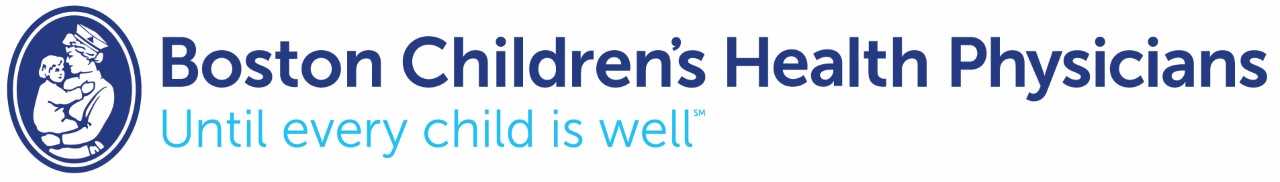 Quick and Easy Breakfast Ideas!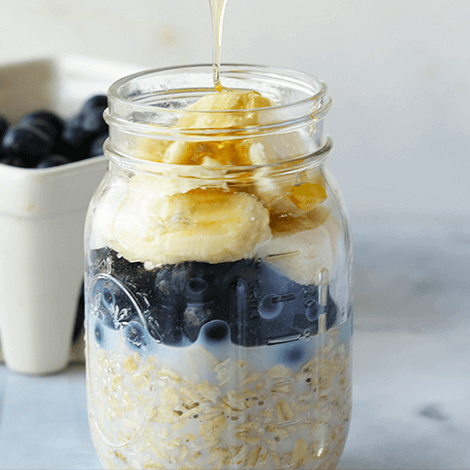 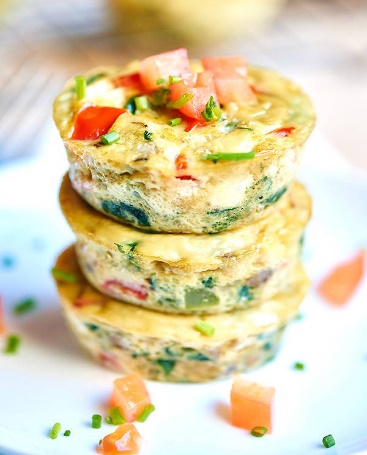 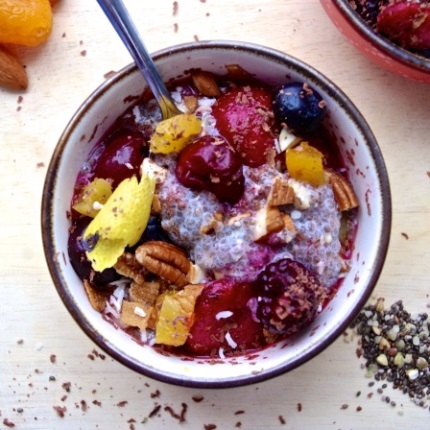 